ПЕРЕЛІКпідручників які використовуються  у Харківський загальноосвітній школі №150 з навчанням російською та іншими мовами національних меншин у 2017/2018 навчальному році згідно листа  МОН України від  04.09.2015 №1/9-422Завідуюча бібліотекою                                                                        Гуцу І.М.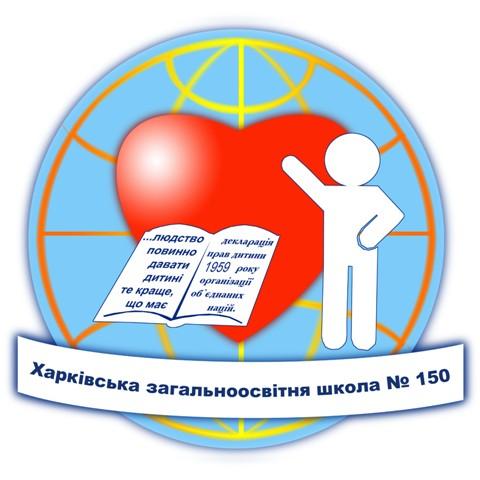 ПЕРЕЛІКпідручників які використовуються уХарківський загальноосвітній школі №150з навчанням російською та іншими мовами національних меншину 2017/2018 навчальному році№п/пНавчальний предмет та назва підручникаНавчальний предмет та назва підручникаАвторКласМовавиданняВидавництвоВидавництвоРік видання/ № грифаРік видання/ № грифаОСНОВНА І СТАРША ШКОЛАЗагальноосвітні навчальні заклади з навчанням російською мовоюОСНОВНА І СТАРША ШКОЛАЗагальноосвітні навчальні заклади з навчанням російською мовоюОСНОВНА І СТАРША ШКОЛАЗагальноосвітні навчальні заклади з навчанням російською мовоюОСНОВНА І СТАРША ШКОЛАЗагальноосвітні навчальні заклади з навчанням російською мовоюОСНОВНА І СТАРША ШКОЛАЗагальноосвітні навчальні заклади з навчанням російською мовоюОСНОВНА І СТАРША ШКОЛАЗагальноосвітні навчальні заклади з навчанням російською мовоюОСНОВНА І СТАРША ШКОЛАЗагальноосвітні навчальні заклади з навчанням російською мовоюОСНОВНА І СТАРША ШКОЛАЗагальноосвітні навчальні заклади з навчанням російською мовоюОСНОВНА І СТАРША ШКОЛАЗагальноосвітні навчальні заклади з навчанням російською мовоюОСНОВНА І СТАРША ШКОЛАЗагальноосвітні навчальні заклади з навчанням російською мовоюОСНОВНА І СТАРША ШКОЛАЗагальноосвітні навчальні заклади з навчанням російською мовою1-А, Б, В,Г1-А, Б, В,Г1-А, Б, В,Г1-А, Б, В,Г1-А, Б, В,Г1-А, Б, В,Г1-А, Б, В,Г1-А, Б, В,Г1-А, Б, В,Г1-А, Б, В,Г1-А, Б, В,Г1Предмет234556677Українська моваУкраїнська мова для ЗНЗ з навчанням  російською мовою. Усний  курс (підручник)Хорошковська О. Н.,Охота Г. І.1укр.укр.ДСВ «Освіта»2012ДСВ «Освіта»2012Наказ  МОН молодьспорту        від 07.02.2012 № 118Наказ  МОН молодьспорту        від 07.02.2012 № 118Російська мова. Навчання грамотиБуквар (підручник)Вашуленко М. С., Лапшина І. М.1рос.рос.ВД «Освіта»2012ВД «Освіта»2012Наказ МОН молодиьспорту                від 07.02.2012  № 118Наказ МОН молодиьспорту                від 07.02.2012  № 118Іноземна мова (англійська)Англійська мова (підручник для спеціалізованих шкіл із поглибле-ним вивченням англійської мови)Карпюк О. Д.,Ростоцька М. Є.1АстонАстонАстон 2012Астон 2012Наказ  МОН молодьспорту від 07.02.2012  № 118Наказ  МОН молодьспорту від 07.02.2012  № 118МатематикаМатематика (підручник)Богданович М. В., Лишенко Г. П.1рос.рос.«Ґенеза»2012«Ґенеза»2012Наказ  МОН молодьспорту від 07.02.2012     № 118Наказ  МОН молодьспорту від 07.02.2012     № 118ПриродознавствоПриродознавство (підручник)Грущинська І. В. 1рос.рос.ВД «Освіта»2012ВД «Освіта»2012Наказ  МОН молодьспорту від 07.02.2012      № 118Наказ  МОН молодьспорту від 07.02.2012      № 118Мистецтво (інтегрований курс)Мистецтво (підручник)Масол Л. М., Гайдамака О. В., Очеретяна Н. В.1рос.рос.«Генеза»2012«Генеза»2012Наказ  МОН молодьспорту від 07.02.2012      № 118Наказ  МОН молодьспорту від 07.02.2012      № 118Трудове навчанняТрудове навчанняСидоренко В. К., Котелянець Н. В.1рос.рос.ТОВ «СИЦИЯ»2012ТОВ «СИЦИЯ»2012Наказ                               МОН молодьспорту від 07.02.2012 № 118Наказ                               МОН молодьспорту від 07.02.2012 № 118Основи здоров’яОснови здоров’я (підручник)Бех І. Д., Воронцова Т. В., Пономаренко В. С.,  Страшко С. В.1рос.рос.«Алатон»2012«Алатон»2012Наказ                                          МОН молодь спорту             від 07.02.2012 № 118Наказ                                          МОН молодь спорту             від 07.02.2012 № 1182-А, Б, В2-А, Б, В2-А, Б, В2-А, Б, В2-А, Б, В2-А, Б, В2-А, Б, В2-А, Б, В2-А, Б, В2-А, Б, В2-А, Б, ВУкраїнська моваУкраїнська мова для  ЗНЗ з навчанням  російською мовою (підручник)Хорошковська О. Н., Охота Г. І.2укр.укр.ДСВ «Освіта»2012ДСВ «Освіта»2012Наказ МОН молодьспорт  від 18.06.2012 № 718Наказ МОН молодьспорт  від 18.06.2012 № 718Російська мова.Російська мова (підручник)Сильнова Е. С.,Каневська Н. Г.,Олійник В. Ф.2рос.рос.«Ґенеза»2012«Ґенеза»2012Наказ  МОНмолодьспортувід 07.02.2012 № 118Наказ  МОНмолодьспортувід 07.02.2012 № 118Іноземна мова (англійська)Англійська мова (підручник для загальноосвітніх навчальних закладів)Карпюк О. Д.2Астон»2012Астон»2012Наказ МОНмолодьспорту         від 18.06.2012 № 718Наказ МОНмолодьспорту         від 18.06.2012 № 718Літературне читанняЛітературне читання (підручник)Попова Т. Д., Лапшина І.М. 2рос.рос.ВД «Освіта»2012ВД «Освіта»2012Наказ МОН молодьспортувід 07.02.2012  № 118Наказ МОН молодьспортувід 07.02.2012  № 118МатематикаМатематика (підручник)Богданович М.В., Лишенко Г. П.2рос.рос.«Ґенеза»2012«Ґенеза»2012Наказ МОН молодьспорту від 18.06.2012 № 718Наказ МОН молодьспорту від 18.06.2012 № 718ПриродознавствоПриродознавство (підручник)Грущинська І. В.2рос.рос.ВД «Освіта»2012ВД «Освіта»20122013Наказ МОНмолодьспорту від 18.06.2012 № 7182013Наказ МОНмолодьспорту від 18.06.2012 № 718Мистецтво (інтегрований курс)Мистецтво (підручник)Масол Л. М., Гайдамака О. В., Очеретяна Н. В.2рос.рос.«Генеза»2012«Генеза»2012Наказ  МОНмолодьспорту від 18.06.2012  № 718Наказ  МОНмолодьспорту від 18.06.2012  № 718Трудове навчанняТрудове навчанняСидоренко В. К., Котелянець Н. В.2рос.рос.ТОВ «СИЦИЯ»2012ТОВ «СИЦИЯ»2012Наказ МОНмолодьспорту від 18.06.2012 № 718Наказ МОНмолодьспорту від 18.06.2012 № 718Сходинки до інформатикиСходинки до інформатики. Робочий зошит.Ломаковська Г. В., Проценко Г. О.,Ривкінд Й. Я., Рівкінд Ф. М.2рос.рос.ВД «Освіта»2012ВД «Освіта»2012НаказМОН молодьспорт від 18.06.2012  № 718НаказМОН молодьспорт від 18.06.2012  № 718Основи здоров’яОснови здоров’я (підручник)Бех І. Д., Воронцова Т. В., Пономаренко В. С.,  Страшко С. В.2рос.рос.«Алатон»2012«Алатон»2012Наказ МОНмолодьспорт від 17.07.2013  № 994Наказ МОНмолодьспорт від 17.07.2013  № 9943-А, Б, В3-А, Б, В3-А, Б, В3-А, Б, В3-А, Б, В3-А, Б, В3-А, Б, В3-А, Б, В3-А, Б, В3-А, Б, В3-А, Б, ВУкраїнська моваУкраїнська мова (підручник)Хорошковська О. Н., Охота Г. І.3укр.укр.«К.Освіта»2013«К.Освіта»2013НаказМОН молодьспорт від 17.07.2013  № 994НаказМОН молодьспорт від 17.07.2013  № 994Українське читанняУкраїнська мова: Читання і розвиток мовлення (підручник)Хорошковська О. Н., Охота Г. І.3укр.укр.«К:.Алатон»2013«К:.Алатон»2013НаказМОН молодьспорт від 17.07.2013  № 994НаказМОН молодьспорт від 17.07.2013  № 994Російська моваРосійська мова (підручник)Лапшина І.М.Зорька Н.М.3рос.рос.ВД «Освіта»2014ВД «Освіта»2014НаказМОН  від 17.07.2013  № 994НаказМОН  від 17.07.2013  № 994Російське читанняКнига з читання (підручник)Ґудзик І. П.3рос.рос.ВД «Освіта»2003ВД «Освіта»2003НаказМОН молодьспорт від 17.07.2013  № 994НаказМОН молодьспорт від 17.07.2013  № 994Іноземна мова (англійська)Англійська мова (підручник для загальноосвітніх навчальних закладів) (НМК)Карпюк О. Д.3укр..укр..Лібра Терра 2003Лібра Терра 2003НаказМОН молодьспорт від 17.07.2013  № 994НаказМОН молодьспорт від 17.07.2013  № 994МатематикаМатематика (підручник)Богданович М. В.3рос.рос.К.«Генеза»2014К.«Генеза»2014Наказ  МОН від  17.07.2013.№994Наказ  МОН від  17.07.2013.№994ІнформатикаСходинки  до інформатики (підручник)Ломаковська Г.В.РівкіндФ.М.,Рівкінд Й.Я. Проценко Г.О.3рос.рос.ВД «Освіта»ВД «Освіта»Наказ  МОН від  17.07.№994Наказ  МОН від  17.07.№994Я у світіЯ  у світіБібік Н. М.3рос.рос.ТОВ «Видавнича група Основа»ТОВ «Видавнича група Основа»НаказМОН молодьспорт від 07.02.2012 №118НаказМОН молодьспорт від 07.02.2012 №118ПриродознавствоПриродознавство ( підручник)Грушинська І.В.3росросВД«Освіта»2014ВД«Освіта»2014НаказМОН  від 17.07.2013 №994НаказМОН  від 17.07.2013 №994МистецтвоМистецтво (підручник)Масол Л.М.,Гайдамака О.В.,Очеретяна Н.В.,Колотило О.М.3рос.рос.Генеза2014Генеза2014НаказМОН  від 17.07.2013  № 994НаказМОН  від 17.07.2013  № 994Трудове навчанняТрудове навчання. (підручник)Сидоренко В.К.Котяленец Н.В.3рос.рос.СИЦИЯ2014СИЦИЯ2014НаказМОН від 17.07.2013  № 994НаказМОН від 17.07.2013  № 994Основи здоров’яОснови здоров’я (підручник)Бех І.Д.,Воронцова Т.В.,Пономаренко В.С.СтрашкоС.В.3Рос.Рос.Алатон2014Алатон2014НаказМОН від 17.07.2013  № 994НаказМОН від 17.07.2013  № 9944-А, Б, В4-А, Б, В4-А, Б, В4-А, Б, В4-А, Б, В4-А, Б, В4-А, Б, В4-А, Б, В4-А, Б, В4-А, Б, В4-А, Б, ВУкраїнська моваУкраїнська мова: Мова і мовлення. Правопис (підручник)Коваленко,О.М.4укр.укр.Х.: «Ранок»2015Х.: «Ранок»2015Лист МОНвід 20.07.2015.№ 777Лист МОНвід 20.07.2015.№ 777Українське читанняЛітературне читання (підручник)Коченгіна М.В.Коваль О.А.4укр.укр.«Промінь»2015«Промінь»2015Наказ  МОНвід 20.07.2015.№ 777Наказ  МОНвід 20.07.2015.№ 777Російська моваРосійська мова (підручник)Челишева И.Л.4рос.рос.К.:Грамота2015К.:Грамота2015Наказ МОНвід 20.07.2015 №777Наказ МОНвід 20.07.2015 №777Російське читанняЛитературне  читанняДжежелей О.В.,Емец А.А.4рос.рос.«Ранок»2015«Ранок»2015Наказ МОНВід 20.07.2015 №777Наказ МОНВід 20.07.2015 №777Іноземна мова (англійська)Англійська мова (підручник для загальноосвітніх навчальних закладів) Карпюк О. Д.Несвіт.А.44укр.укр..укр.укр..Тернопіль: «Видавництво «Астон»»2015Київ. «Генеза»2016Тернопіль: «Видавництво «Астон»»2015Київ. «Генеза»2016Наказ МОНВід 20.07.2015 №777Наказ МОНВід 20.07.2015 №777МатематикаМатематика (підручник)Богданович М. В.4рос.рос.К.«Генеза»2015К.«Генеза»2015Наказ МОНВід 20.07.2015 №777Наказ МОНВід 20.07.2015 №777Я  в  світіЯ в світі  (підручник)Таглина О.В.Иванова Г.Ж. 4рус.рус.Х.: «Ранок»2015Х.: «Ранок»2015Наказ МОНвід 20.07.2015 №777Наказ МОНвід 20.07.2015 №777МистецтвоМистецтвоМасол Л.М.4рос.рос.К.«Освіта»К.«Освіта»Наказ МОНвід  20.07.2015 №777Наказ МОНвід  20.07.2015 №777ІнформатикаІнформатикаЛомаковська  Г.В.4рос.рос.«Форум»К. «Освіта»«Форум»К. «Освіта»Наказ МОНвід 20.07.2015 №777Наказ МОНвід 20.07.2015 №777Трудове навчанняТрудове навчанняКліщ4рос.рос.К.:Літера ЛТД2015К.:Літера ЛТД2015Наказ МОНвід 20.07.2015.№ 777Наказ МОНвід 20.07.2015.№ 777ПриродознавствоПриродознавство ( підручник)Таглина О.В.Иванова Г.Ж.4росросХ.: «Ранок»Х.: «Ранок»Наказ МОНвід 20.07.2015.№ 777Наказ МОНвід 20.07.2015.№ 777Основи здоров’яОснови здоров’я  (підручник)Бойченко Т.Е.4рос.рос.«Ранок»2015«Ранок»2015Наказ  МОНвід 20.07.2015.№ 777Наказ  МОНвід 20.07.2015.№ 7775-А, Б, В5-А, Б, В5-А, Б, В5-А, Б, В5-А, Б, В5-А, Б, В5-А, Б, В5-А, Б, В5-А, Б, В5-А, Б, В5-А, Б, ВУкраїнська моваУкраїнська мова (підручник)Ворон А.А., Солопенко В.А.5укр.укр.ВД «Освіта»2013ВД «Освіта»2013Наказ МОНмолодьспорту від 04.01.2013 № 10Наказ МОНмолодьспорту від 04.01.2013 № 10Українська літератураУкранська мова(підручник)Коваленко Л.Т.5укрукр«Освіта»2013«Освіта»2013Наказ МОНмолодьспортувід 04.01.2013 № 10Наказ МОНмолодьспортувід 04.01.2013 № 10Російська моваРосійська мова для загальноосвітніх навчальних закладів з навчанням російською мовою (підручник)Бикова К.І., Давидюк Л.В., Снітко О.С.,    Рачко О.Ф.5рос.рос.ВД «Освіта»2013ВД «Освіта»2013Наказ МОНмолодьспорту від 04.01.2013  № 10Наказ МОНмолодьспорту від 04.01.2013  № 10Інтегрований курс "Література"Інтегрований курс «Література» (російська та світова) для загальноосвітніх навчальних закладів з навчанням російською мовою (підручник)Ісаєва О.А., Клименко Ж.В.5рос.рос.ТОВ «СИЦИЯ»2013ТОВ «СИЦИЯ»2013Наказ МОНмолодьспортувід 04.01.2013 № 10Наказ МОНмолодьспортувід 04.01.2013 № 10Іноземна мова (англійська)Англійська мова (5-й рік навчання)Карпюк О.Д.5укр..укр..Астон 2013Астон 2013Наказ МОНмолодьспорту від 04.01.2013 № 10Наказ МОНмолодьспорту від 04.01.2013 № 10Друга іноземна мова (німецька)Німецька мова(1-й рік навчання)Сотникова С.І.,               Білоусова Т.Ф.5укр..укр..Ранок 2013Ранок 2013Наказ МОНмолодьспортувід 04.01.2013 № 10Наказ МОНмолодьспортувід 04.01.2013 № 10Історія України Історія України (підручник)Власов В.С.5рос.рос.«Генеза»2013«Генеза»2013Наказ МОНмолодьспорту від  04.01.2013 № 10Наказ МОНмолодьспорту від  04.01.2013 № 10МатематикаМатематика (для загальноосвітніх навчальних закладів з навчанням російською мовою) (підручник)Тарасенкова Н.А., Богатирьова І.М., Бочко О.П.,Коломієць О.М., Сердюк З.О.5рос.рос.ВД «Освіта»2013ВД «Освіта»2013Наказ МОН від 04.01.2013 № 10Наказ МОН від 04.01.2013 № 10ПриродознавствоПриродознавство (для загальноосвітніх навчальних закладів з навчанням російською мовою) (підручник)Ярошенко О.Г., Бойко В.М.5росросТОВ «Світоч»2013ТОВ «Світоч»2013Наказ МОН від 04.01.2013 № 10Наказ МОН від 04.01.2013 № 10Образотворче  мистецтвоОбразотворче мистецтво(для загальноосвітніх навчальних закладівз навчанням російською мовою) (підручник)Мистецтво (для загальноосвітніх навчальних закладів з навчанням російською мовою (підручник)Железняк С.М., Ламонова О.В.Масол Л.М.,5Б,В5Арос.рос.рос.рос.«Генеза»           2013ТОВ «Світоч»2013«Генеза»           2013ТОВ «Світоч»2013Наказ МОН молодьспорту від 04.01.2013 № 10Наказ МОНмолодьспорту від  04.01.2013 № 10Наказ МОН молодьспорту від 04.01.2013 № 10Наказ МОНмолодьспорту від  04.01.2013 № 10ІнформатикаІнформатика (для загальноосвітніх навчальних закладів з навчанням російською мовою) (підручник)Ривкінд Й.Я., Лисенко Т.І., Чернігова Л.А., Шакотько В.В5рос.рос.«Генеза»2013«Генеза»2013Наказ МОН від 04.01.2013 № 10Наказ МОН від 04.01.2013 № 10Трудове навчанняТрудове навчання ( для дівчат) (для загальноосвітніх навчальних закладів з навчанням російською мовою) (підручник)Ходзицька І.Ю., Павич Н.М., Горобець О.В., Безносюк О.І.5рос.рос.«Аксіома»2013«Аксіома»2013Наказ МОНмолодьспорту від 04.01.2013 № 10Наказ МОНмолодьспорту від 04.01.2013 № 10Трудове навчанняТрудове навчання (для хлопців) (для загальноосвітніх навчальних закладів з навчанням російською мовою) (підручник)Терещук Б.М., Загорний В.К.,      Гащак В.М., Лещук Р.М.5рос.рос.«Генеза»2013«Генеза»2013Наказ МОНмолодьспорту від 04.01.2013 № 10Наказ МОНмолодьспорту від 04.01.2013 № 10Основи здоров’яОснови здоров’я (для загальноосвітніх навчальних закладів з навчанням російською мовою) ( підручник)Бех І.Д., Воронова Т.В., Пономаренко В.С., Страшко С.В.5рос.рос.«Алатон»2013«Алатон»2013Наказ МОНмолодьспорту від 04.01.2013 № 10Наказ МОНмолодьспорту від 04.01.2013 № 106-А, Б, В6-А, Б, В6-А, Б, В6-А, Б, В6-А, Б, В6-А, Б, В6-А, Б, В6-А, Б, В6-А, Б, В6-А, Б, В6-А, Б, ВУкраїнська моваУкраїнська мова (підручник)Ворон А.А.Солоненко В.А.6укр.укр.«Освіта»2014«Освіта»2014Наказ МОНмолодьспортувід 07.02.2014 №123Наказ МОНмолодьспортувід 07.02.2014 №123Українська літератураУкраїнська література (підручник)Коваленко Л.Т.6укр.укр.К.:Видавничій дім «Освіта»2014К.:Видавничій дім «Освіта»2014Наказ МОНмолодьспортувід 07.02.2014 №123Наказ МОНмолодьспортувід 07.02.2014 №123Російська моваРосійська мова (підручник)Бикова Е.І.Давидюк Л.В.Статівка В.Л.6рос.рос.К.:Видавничій дім «Освіта»2014К.:Видавничій дім «Освіта»2014Наказ МОНмолодьспортувід 07.02.2014 №123Наказ МОНмолодьспортувід 07.02.2014 №123Література«Література» Интегрированній курс.(руссская и мировая)  (підручник)Исаева,Е.А.Клименко,Ж.В.6рос.рос.СИЦИЯ2014СИЦИЯ2014Наказ МОНвід 07.02.2014 №123Наказ МОНвід 07.02.2014 №123Іноземна мова  Англійська моваНімецька моваАнглійська мова (6-й рік навчання для ЗНЗ)Німецька мова(2-й рік навчання)Карпюк О.Д.Сотникова С.І.6укр.укр.Тернопіль «Видавницто Астон»   2014Х.: Ранок2014Тернопіль «Видавницто Астон»   2014Х.: Ранок2014Наказ МОНвід 07.02.2014 №123Наказ МОНвід 07.02.2014 №123Всесвітня історія.Історія  України. Всесвітня історія.Історія України (підручникБондаровський О.Г.Власов В.С.6рос.рос.« Генеза»2014« Генеза»2014Наказ МОНвід 07.02.2014 №123Наказ МОНвід 07.02.2014 №123ІнформатикаІнформатика(підручник)Ривкінд Й.Я.Лисенко Т.І.Чернікова Л.А.Шакотько В.В.6рос.рос.«Генеза»2014«Генеза»2014Наказ МОНвід 07.02.2014 №123 Наказ МОНвід 07.02.2014 №123 Музичне  мистецтвоИскусство (інтегрований курс) (підручник)Масол Л.М. 5рос.рос.Свточ2014Свточ2014Наказ МОНвід 07.02.2014 №123Наказ МОНвід 07.02.2014 №123МатематикаМатематика (підручник)Тарасенкова Н.А.Богатирьова І.М.Коломієць О.М.Сердюк З.О.6рос.рос.ВД« Освіта»2014ВД« Освіта»2014Наказ МОНвід 07.02.2014 №123Наказ МОНвід 07.02.2014 №123БіологіяБіологія (підручник)Костіков І.Ю.6росросВД«Освіта»2014ВД«Освіта»2014Наказ МОНвід 07.02.2014 №123Наказ МОНвід 07.02.2014 №123ГеографіяГеографія (підручник)Бойко В.М.Міхелі С.В.6рос.рос.СИЦИЯ2014СИЦИЯ2014Наказ МОНвід 07.02.2014 №123Наказ МОНвід 07.02.2014 №123Трудове навчанняТрудове навчання. ( для дівчат)(підручник)Трудове навчання (для хлопців)Сидоренко В.К.,Мачача Т.С.Павх С.П.Терещук Б.М.,Дятленко С.М.Гащак В.М.,Лещук Р.М. 6рос.рос.СИЦИЯ2014  Генеза2014СИЦИЯ2014  Генеза2014Наказ МОНвід 07.02.2014 №123Наказ МОНвід 07.02.2014 №123Основи здоров’яОснови здоров’я (підручник)Бех І.Д.Воронова Т.В.Пономаренко В.С.Страшко С.В.6рос.рос.Алатон2014Алатон2014Наказ МОНвід 07.02.2014 №123Наказ МОНвід 07.02.2014 №1237-А, Б, В7-А, Б, В7-А, Б, В7-А, Б, В7-А, Б, В7-А, Б, В7-А, Б, В7-А, Б, В7-А, Б, В7-А, Б, В7-А, Б, ВУкраїнська моваУкраїнська мова (підручник)Заболотний О.В.7укр.укр.К. «Генеза»2015К. «Генеза»2015Наказ  МОН Українивід 20.07.2015№777Наказ  МОН Українивід 20.07.2015№777Українська літератураУкраїнська література (підручник)Коваленко Л.Т.7укр.укр.К.:Видавничий дім«Освіта» 2015К.:Видавничий дім«Освіта» 2015Наказ  МОН Українивід 20.07.2015Наказ  МОН Українивід 20.07.2015Російська моваРосійська мова (підручник)Биков Е.М.Давидюк, Л.В.77рус.рус.К.:Видавничий дім«Освіта» 2015К.:Видавничий дім«Освіта» 2016К.:Видавничий дім«Освіта» 2015К.:Видавничий дім«Освіта» 2016Наказ  МОН Українивід 20.07.2015 №777Наказ  МОН Українивід 20.07.2015№777Наказ  МОН Українивід 20.07.2015 №777Наказ  МОН Українивід 20.07.2015№777ЛітератураІнтегрований курс «Література» (російська та зарубіжна)Сімакова Л.А.Надозирная,Т.В.7      рос.      рос.Каменец-Подольский: Абетка. 2015Х.: «Ранок»2015Каменец-Подольский: Абетка. 2015Х.: «Ранок»2015Наказ  МОН Українивід 20.07.2015№777Наказ  МОН України     від 20.07.2015№777Наказ  МОН Українивід 20.07.2015№777Наказ  МОН України     від 20.07.2015№77774Іноземна мова (англійська)Іноземна мова (німецька)Англійська  мова (7-й рік навчання для загальноосвітніх навчальних закладів)Німецька мова (3 рік навчання)Карпюк О.Д.Сотников С.І.77укр.укр.укр.укр.Тернопіль: «Видавництво Астон» 2015Х.: «Ранок»2015Тернопіль: «Видавництво Астон» 2015Х.: «Ранок»2015Наказ  МОН Українивід 20.07.2015№777Наказ  МОН Українивід 20.07.2015№777Наказ  МОН Українивід 20.07.2015№777Наказ  МОН Українивід 20.07.2015№77775Історія України.Історія України (підручник)Гисем.А.В.7рос.рос.Тернопіль,:Навчальна книга «Богдан»,2015Тернопіль,:Навчальна книга «Богдан»,2015Наказ  МОН Українивід 20.07.2015№777Наказ  МОН Українивід 20.07.2015№77776Всесвітня історіяВсесвітня історія (підручник)Гисем А.В.Гисем,А.В.,Мартынюк,А.А.     7рос.рос.Тернопіль,:Навчальна книга «Богдан»,2015Х. «Ранок»2015Тернопіль,:Навчальна книга «Богдан»,2015Х. «Ранок»2015     Наказ  МОН Українивід 20.07.2015№777.     Наказ  МОН Українивід 20.07.2015№777     Наказ  МОН Українивід 20.07.2015№777.     Наказ  МОН Українивід 20.07.2015№777Музичне  мистецтвоМузичне мистецтвоМасол Л.М.7рос.рос.Х.СИЦИЯ,2015Х.СИЦИЯ,2015Наказ  МОН Українивід 20.07.2015№777Наказ  МОН Українивід 20.07.2015№777Образотворче  мистецтвоОбразотворче мистецтвоПапіш Л.В.7рос.рос.К,:.Грамота2015К,:.Грамота2015Наказ  МОН Українивід 20.07.2015№777Наказ  МОН Українивід 20.07.2015№777АлгебраАлгебра (підручник)Мерзляк А.Г.7рос.рос.Х.:ГімназияХ.:ГімназияНаказ  МОН Українивід 20.07.2015№777Наказ  МОН Українивід 20.07.2015№777ГеометріяГеометрія(підручник)Мерзляк А.Г.7рос.рос.Х.:ГімназияХ.:ГімназияНаказ  МОН Українивід 20.07.2015№777Наказ  МОН Українивід 20.07.2015№777БіологіяБіологія (підручник)Запорожец, Н.В.7рос.рос.Х. «Ранок»             2015Х. «Ранок»             2015Наказ  МОН Українивід 20.07.2015№777Наказ  МОН Українивід 20.07.2015№777ГеографіяГеографія Довгань Г.Д.7росросХ. «Ранок»2015Х. «Ранок»2015Наказ  МОН Українивід 20.07.2015Наказ  МОН Українивід 20.07.2015ФізикаФізика (підручник)Барьяхтар В.Г.7росросХ.»Ранок»2015Х.»Ранок»2015Наказ  МОН Українивід 20.07.2015№777Наказ  МОН Українивід 20.07.2015№777ХіміяХімія (підручник)Григорович А.В.7росросХ. «Ранок»2015Х. «Ранок»2015Наказ  МОН Українивід 20.07.2015№777Наказ  МОН Українивід 20.07.2015№777Трудове навчанняТрудове  навчання. (для хлопців)Терещук А.І.7укрукрК.:Літера ЛТД2015К.:Літера ЛТД2015Наказ  МОН Українивід 20.07.2015№777Наказ  МОН Українивід 20.07.2015№777Трудове навчанняТрудове  навчання. (для дівчат)(підручник)Терещук А.І.7укрукрК.:Літера ЛТД2015К.:Літера ЛТД2015Наказ  МОН Українивід 20.07.2015№777Наказ  МОН Українивід 20.07.2015№777ІнформатикаІнформатикаРивкінд,Й.Я.7Укр..Укр..Київ: Генеза,2016Київ: Генеза,2016Наказ  МОН Українивід 20.07.2015№777Наказ  МОН Українивід 20.07.2015№77788.Основи здоров’яОснови здоров’я (підручник)Таглина,О.В.7росросХ.:Ранок,2015Х.:Ранок,2015Наказ  МОН Українивід 20.07.2015№777Наказ  МОН Українивід 20.07.2015№7778-А, Б, В8-А, Б, В8-А, Б, В8-А, Б, В8-А, Б, В8-А, Б, В8-А, Б, В8-А, Б, В8-А, Б, В8-А, Б, В8-А, Б, ВУкраїнська моваУкраїнська мова (підручник)Заболотний В.В., Заболотний О.В.8укр.укр.«Генеза»2016«Генеза»2016Наказ МОН Украинывід 10.05.2016№ 491Наказ МОН Украинывід 10.05.2016№ 491Українська літератураУкраїнська література (підручник)Коваленко,Л.Т.8укр.укр.К.:Оріон,2016К.:Оріон,2016Наказ МОН Украинывід 10.05.2016№ 491Наказ МОН Украинывід 10.05.2016№ 491Російська моваРосійська мова (підручник)Быкова,Е.И.8рос.рос.К.:Оріон,2016К.:Оріон,2016Наказ МОН Украинывід10.05.2016№ 491Наказ МОН Украинывід10.05.2016№ 491ЛітератураІнтегрований курс «Література» (російська та зарубіжна)Исаева,Е.И.,Клименко,Ж.В.Быцько,О.К.Мельник,А.О.8рос.рос.Киев:УОИЦ«Орион»2016Киев:УОИЦ«Орион»2016Наказ МОН Украинывід10.05.2016№ 491Наказ МОН Украинывід10.05.2016№ 491Іноземна мова (англійська)(німецька)Англійська  мова (8-й рік навчання)Німецька мова (4 рік навчання)Карпюк О.Д.Сотникова,С.8укр.укр.     Тернопіль:Вид.Астон,2016     Х.: «Ранок»2016     Тернопіль:Вид.Астон,2016     Х.: «Ранок»2016Наказ МОН Украинывід10.05.2016 №491Наказ МОН Украинывід10.05.2016 №491Історія України.Історія  України (підручник)Гисем,А.В.,Мартынюк,А.А.8рос.рос.      Х.: «Ранок»2016      Х.: «Ранок»2016Наказ МОН Украинывід10.05.2016 №491Наказ МОН Украинывід10.05.2016 №491Всесвітня історіяВсесвітня історія (підручник) Новітній часГисем,А.В.,Мартынюк,А.А.8рос.рос.     Х.: «Ранок»2016     Х.: «Ранок»2016Наказ МОН Украинывід10.05.2016 №491Наказ МОН Украинывід10.05.2016 №491  МистецтвоМистецтвоМасол,Л.М.8рос.рос.Х.:Фолио,2016Х.:Фолио,2016Наказ МОН Украинывід10.05.2016 №491Наказ МОН Украинывід10.05.2016 №4918рос.     Х.: «Ранок»2016Наказ МОН УкраиныВід10.05.2016 №491АлгебраАлгебра (підручник)Мерзляк А.Г., 8рос.рос.Х.:«Гімназія»2016Х.:«Гімназія»2016Наказ МОН Украинывід10.05.2016Наказ МОН Украинывід10.05.2016ІнформатикаІнформатикаРивкінд,Й.Я.,ЛІсенко,Т.И.,Черникова,Л.А.,Шакотько,В.В.8росросК.Генеза2016К.Генеза2016Наказ МОН Украинывід10.05.2016Наказ МОН Украинывід10.05.2016ГеометріяГеометрія (підручник)Мерзляк А.Г.,    8       рос.       рос.Х.:«Гімназія»2016Х.:«Гімназія»2016Наказ МОН Украинывід10.05.2016Наказ МОН Украинывід10.05.2016БіологіяБіологія (підручник)Мищук,Н.И.,Жирская,Г.Я.,Степанюк,А.В.,Барна,Л.С.8рос.рос.Тернопіль2016Тернопіль2016Наказ МОН Украинывід10.05.2016 №491Наказ МОН Украинывід10.05.2016 №491ГеографіяГеографія (підручник)Довгань,Г.Д.,Стадник,А.Г.8рос.рос.      Х.: «Ранок»2016      Х.: «Ранок»2016Наказ МОН Украинывід10.05.2016 №491Наказ МОН Украинывід10.05.2016 №491ФізикаФізика (підручник)Барьяхтар,В.Г.,Довгого,С.А.8рос.рос.     Х.: «Ранок»2016     Х.: «Ранок»2016Наказ МОН Украинывід10.05.2016 №491Наказ МОН Украинывід10.05.2016 №491ХіміяХімія (підручник)Григорович,А.В.8рос.рос.      Х.: «Ранок»2016      Х.: «Ранок»2016Наказ МОН Украинывід10.05.2016 №491Наказ МОН Украинывід10.05.2016 №491Основы здоровьяОснови  здоров’я (підручник)Таглина,О.В.8рос.рос.Х.: «Ранок»2016Х.: «Ранок»2016Наказ МОН УкраиныВід10.05.2016 №491Наказ МОН УкраиныВід10.05.2016 №491Трудове навчанняТрудове  навчання. (для хлопців)Терещук А.І.,,Захаревич,М.А.8укр..укр..«ЛітераЛТД»2016«ЛітераЛТД»2016Наказ МОН УкраиныВід10.05.2016 №491Наказ МОН УкраиныВід10.05.2016 №491Трудове навчанняТрудове  навчання. (для дівчат)(підручник)Терещук А.І. .,Медвідь,О.Ю.Приходько,Ю.М.8укр..укр..«ЛітераЛТД»2016«ЛітераЛТД»2016Наказ МОН УкраиныВід10.05.2016 №491Наказ МОН УкраиныВід10.05.2016 №4919-А, Б, В9-А, Б, В9-А, Б, В9-А, Б, В9-А, Б, В9-А, Б, В9-А, Б, В9-А, Б, В9-А, Б, В9-А, Б, В9-А, Б, ВУкраїнська моваУкраїнська мова (підручник)Заболотний,В.В., Заболотний . О.В.9укр.укр.Київ«Оріон»2009Київ«Оріон»2009Наказ  МО и науки Украинывід 20,03.2017 № 417Наказ  МО и науки Украинывід 20,03.2017 № 417Українська літератураУкраїнська література (підручник)Коваленко,Л.Бернадська,Н.9укр.укр.Київ«Оріон»2009Київ«Оріон»2009Наказ  МО и науки Украинывід 20,03.2017 № 417Наказ  МО и науки Украинывід 20,03.2017 № 417Російська моваРосійська мова (підручник)Бикова К.І., Давидюк Л.В., Рачко,Е.Ф..9рос.рос.Київ«Оріон»2017Київ«Оріон»2017Наказ  МО и науки Украинывід 20,03.2017 № 417Наказ  МО и науки Украинывід 20,03.2017 № 417ЛітератураІнтегрований курс «Література» (російська та зарубіжна)Полулях Н.С.,Надозирная Т.В.9рос.рос.«Ранок» 2017«Ранок» 2017Наказ  МО и науки Украинывід 20.03.2017 № 417Наказ  МО и науки Украинывід 20.03.2017 № 417Іноземна мова (англійська)(німецька)Англійська  мова (9-й рік навчання)Німецька мова (4 рік навчання)Карпюк О.Д.Сотникова,С.99укр..укр.укр..укр.Тернопіль «Астон»2017«Ранок» 2017Тернопіль «Астон»2017«Ранок» 2017Наказ  МО и науки Украинывід 20,03.2017 № 417Наказ  МО и науки Украинывід 20,03.2017 № 417Історія України.Історія  України (підручник)Гисем А.В. Мартынюк О.О.9укр.укр.«Ранок» 2017«Ранок» 2017Наказ  МО и науки Украинывід 20,03.2017 № 417Наказ  МО и науки Украинывід 20,03.2017 № 417Всесвітня історіяВсесвітня   історія (підручник)Гисем А.В. Мартынюк А.А.9рос.рос.«Ранок» 2017«Ранок» 2017Наказ  МО и науки Украинывід 20.03.2017 № 417Наказ  МО и науки Украинывід 20.03.2017 № 417Правознавство (практичний курс)Правознавство  (підручник)Наровулянський,О.Д.9укр.укр.Київ«Грамота»2009Київ«Грамота»2009Наказ  МО и науки Украинывід 20.03.2017 № 417Наказ  МО и науки Украинывід 20.03.2017 № 417Художня культураМистецтво (підручник)Масол Л.М.9укрукрК.»Вид.дім «Основа»»К.»Вид.дім «Основа»»Наказ  МО и науки Украинывід 20,03.2017 № 417Наказ  МО и науки Украинывід 20,03.2017 № 417АлгебраАлгебра(підручник)Мерзляк А.Г.9рос.рос.«Гімназія»2017«Гімназія»2017Наказ  МО и науки Украинывід 20,03.2017 № 417Наказ  МО и науки Украинывід 20,03.2017 № 417ГеометріяГеометрія (підручник)МерзлякА.Г.9рос.рос.«Гімназія»2017«Гімназія»2017Наказ  МО и науки Украинывід 20,03.2017 № 417Наказ  МО и науки Украинывід 20,03.2017 № 417БіологіяБіологія (підручник)Задорожный К.Н.9рос.рос.«Ранок» 2017«Ранок» 2017Наказ  МО и науки Украинывід 20,03.2017 № 417Наказ  МО и науки Украинывід 20,03.2017 № 417ГеографіяГеографія (підручник)Г.Д.Довгань,О.Г.Стадник9укр.укр.«Ранок» 2017«Ранок» 2017Наказ  МО и науки Украинывід 20,03.2017 № 417Наказ  МО и науки Украинывід 20,03.2017 № 417ФізикаФізика (підручник)Барьяхтар В.Г.,Довгого С.А.9рос.рос.«Ранок» 2017«Ранок» 2017Наказ  МО и науки Украинывід 20,03.2017 № 417Наказ  МО и науки Украинывід 20,03.2017 № 417ХіміяХімія (підручник)Григорович А.В,9     рос.     рос.«Ранок» 2017«Ранок» 2017Наказ  МО и науки Украинывід 20,03.2017 № 417Наказ  МО и науки Украинывід 20,03.2017 № 417ІнформатикаІнформатика ( (підручник)И.Я.Ривкинд,Т.И.Лысенко,Л.А.Черникова,В.В.Шакотько Информатика9рос.рос.Киев«Ґенеза»2017Киев«Ґенеза»2017Наказ МОН від 20.03.2017 № 417Наказ МОН від 20.03.2017 № 417Основы здоровьяОснови  здоров’я (підручник)Таглина О.В.9рос.рос.«Ранок» 2017«Ранок» 2017Наказ  МО и науки Украинывід 20,03.2017 № 417Наказ  МО и науки Украинывід 20,03.2017 № 417Трудове навчанняТрудове навчання (обслуговуючі види праці) (підручник)Терещук,А.І.,Медвідь,О.Ю.,Приходько,Ю.М.9рос.рос.«Літера ЛТД»2017«Літера ЛТД»2017Наказ  МО и науки Украинывід 20,03.2017 № 417Наказ  МО и науки Украинывід 20,03.2017 № 417Трудове навчанняТрудове навчання (технічні види праці) (підручник)Гащак В.М.,Терещук Б.М.,Дятленко С.М.,Тименко  В.П9рос.рос.Киев«Ґенеза»2017Киев«Ґенеза»2017Наказ МОН від 20,03.2017 № 417Наказ МОН від 20,03.2017 № 41710-А, Б, 10-А, Б, 10-А, Б, 10-А, Б, 10-А, Б, 10-А, Б, 10-А, Б, 10-А, Б, 10-А, Б, 10-А, Б, 10-А, Б, Українська моваУкраїнська  мова (підручник)Бондаренко Н.В.10укр.укр.«Грамота»2010«Грамота»2010Наказ МОНвід 03.03.2010 № 177Наказ МОНвід 03.03.2010 № 177Українська літератураУкраїнська  література  (рівень  стандарту, академічний  рівень)Авраменко О.М., Пахаренко В.І.10укр.укр.Грамота 2010Грамота 2010Наказ МОН від 03.03.2010№ 177Наказ МОН від 03.03.2010№ 177Російська моваРосійська  мова (підручник) (рівень стандарту) (підручник)Михайловська Г.О., Корсаков В.О., Барабашова О.В., Камишанська О.Ю.10рос.рос.«Освіта»2010«Освіта»2010Наказ МОН від 08.06.2010 № 554Наказ МОН від 08.06.2010 № 554Інтегрований  курс "Література"Література (інтегрований курс, російська та зарубіжна)Ісаєва О.О.,                     Клименко Ж.В., Мельник А.О.10рос.рос.«Прем’єр»2010«Прем’єр»2010Наказ МОН від 03.03.2010 № 177 Наказ МОН від 03.03.2010 № 177 Іноземна  мова (англійська)Англійська   мова (9-й рік навчання, рівень стандарту)    Карпюк О.Д.10укр.укр.Астон 2010Астон 2010Наказ МОН від 03.03.2010№ 177Наказ МОН від 03.03.2010№ 177Історія  України.Історія  України (рівень стандарту, академічний) (підручник)Реєнт О.10рос.рос.«Генеза»2010«Генеза»2010Наказ МОН від 03.03.2010 № 177Наказ МОН від 03.03.2010 № 177Всесвітня  історіяВсесвітня  історія (рівень стандарту, академічний) (підручник)Полянський П.Б.10рос.рос.«Генеза»2010«Генеза»2010Наказ МОН від 03.03.2010 № 177Наказ МОН від 03.03.2010 № 177ПравознавствоПравознавство* (рівень стандарту,академічний рівень) (підручник)Наровлянський О.Д.10ГрамотаГрамота20102010Наказ МОН від 03.03.2010 № 177Наказ МОН від 03.03.2010 № 177Художня  культураХудожня  культура  (рівень стандарту, академічний) (підручник)Масол Л.М.,      Миропольська Н.Є., Гайдамака О.В.10укрукрІрпінь2010Ірпінь2010Наказ МОН від 03.03.2010 № 177Наказ МОН від 03.03.2010 № 177Алгебра і початки аналізуАлгебра (академічний рівень) (підручник)Нелін Є.П.10рос.рос.«Гімназія»2010«Гімназія»2010Наказ МОН від  03.03.2010 № 177Наказ МОН від  03.03.2010 № 177ГеометріяГеометрія  (академічний рівень) (підручник)Билянина О.Я.,   Билянин Г.І., Швец В.А.10рос.рос.«Ґенеза»2010«Ґенеза»2010Наказ МОН від  03.03.2010 № 177Наказ МОН від  03.03.2010 № 177136БіологіяБіологія (рівень стандарту, академічний)* (підручник)Балан П.Г., Вервес Ю.Г., Поліщук В.П.10рос.рос.«Генеза»2010«Генеза»2010Наказ МОН від 03.03.2010 № 177 Наказ МОН від 03.03.2010 № 177 137ГеографіяГеографія (рівень стандарту, академічний рівень) (підручник)Пестушко В.Ю. Уварова Г.Ш.10рос.рос.Генеза 2010Генеза 2010Наказ МОН від 03.03.2010 № 177Наказ МОН від 03.03.2010 № 177138ФізикаФізика (академічний рівень) (підручник)Бар’яхтар В.Г.,                  Божинова Ф.Я.10рос.рос.«Ранок»2010«Ранок»2010Наказ МОН від  03.03.2010 № 177 Наказ МОН від  03.03.2010 № 177 ХіміяХімія (рівень стандарту, академічний рівень) (підручник)Ярошенко О.Г.10       рос.       рос.«Грамота»2010«Грамота»2010Наказ МОНвід 03.03.2010 № 177 Наказ МОНвід 03.03.2010 № 177 139ЕкологіяЕкологія (профільний рівень)Царик Л.П., Царик П.Л., Вітенко І.М.10укр.укр.Генеза 2010Генеза 2010Наказ МОН від 03.03.2010 № 177Наказ МОН від 03.03.2010 № 177140ІнформатикаІнформатика (академічний рівень, профільний) (підручник)Ривкінд Й.Я., Лисенко Т.І., Чернікова Л.А.,               Шакотько В.В.10рос. рос. «Ґенеза» 2010«Ґенеза» 2010Наказ МОН від 03.03.2010 № 177Наказ МОН від 03.03.2010 № 177141ТехнологіїТехнології  (рівень стандарту, академічний) (підручник)Коберник О.М., Терещук А.І. та ін.11укр.укр.Літера ЛТД 2011Літера ЛТД 2011Наказ МОНмолодьспорту від 16.03.2011№ 235Наказ МОНмолодьспорту від 16.03.2011№ 235142Захист  ВітчизниЗахист  Вітчизни (рівень стандарту)Пашко К.О., Герасимів І.М., Щирба Ю.П., Фука М.М.10укр.укр.Астон 2010, 2011Астон 2010, 2011Наказ МОНвід  03.03.2010   № 177Наказ МОНвід  03.03.2010   № 17711-А11-А11-А11-А11-А11-А11-А11-А11-А11-А11-А143Українська  моваУкраїнська  мова (підручник)Заболотний В.В., Заболотний О.В.11укр.укр.«Літера ЛТД»2011«Літера ЛТД»2011Наказ МОН від 16.03.2011 № 235Наказ МОН від 16.03.2011 № 235144Українська  літератураУкраїнська  література  (рівень стандарту, академічний)Авраменко О.М., Пахаренко В.І., Мовчан Р.В.11укр.укр.Грамота 2011Грамота 2011Наказ МОН від  16.03.2011   № 235Наказ МОН від  16.03.2011   № 235145Російська  моваРосійська мова (підручник) (рівень стандарту) (підручник)Рудяков О.М., Фролова Т.Я., Бикова К.І.11рос.рос.«Грамота»2011«Грамота»2011Наказ МОН від 16.03.2011 № 235Наказ МОН від 16.03.2011 № 235146Інтегрований курс "Література"Література (інтегрований курс, російська та світова) (підручник)Ісаєва О.О., Клименко Ж.В., Мельник А.О.11рос.рос.ТОВ «СИЦИЯ»2011ТОВ «СИЦИЯ»2011Наказ МОН від 16.03.2011 № 235Наказ МОН від 16.03.2011 № 235147Іноземна  мова (англійська)Англійська  мова (8-й рік навчання) (НМК)Калініна Л.В., Самойлюкевич І.В9укр.укр.Наш час 2011Наш час 2011Наказ МОН від 02.02.2009 № 56Наказ МОН від 02.02.2009 № 56148Історія  УкраїниІсторія України (рівень стандарту, академічний) (підручник)Пометун Є.І., Гупан Н.Н.11росрос«Освіта»2011«Освіта»20112011 Наказ МОН від 16.03.2011 № 2352011 Наказ МОН від 16.03.2011 № 235149Всесвітня історіяВсесвітня історія (рівень стандарту, академічний) (підручник)Щупак І.Я.11рос.рос.«Прем’єр»2011«Прем’єр»20112011 Наказ МОНвід 16.03.2011 №  2352011 Наказ МОНвід 16.03.2011 №  235150ЕкономікаЕкономіка (рівень стандарту, академічний) (підручник)Радіонова І.Ф.11рос.рос.«Аксіома»2011«Аксіома»2011Наказ МОНвід 03.03.2010 № 177Наказ МОНвід 03.03.2010 № 177151Людина і світЛюдина і світ (підручник)Назаренко Н.В. та ін.11рос.рос.Сиция 2012Сиция 2012Наказ  МОНвід 16.03.2011№ 235Наказ  МОНвід 16.03.2011№ 235152Художня культураХудожня культура (рівень стандарту) (підручник)Назаренко Н.В., Ковальова І.А., Тулінова В.А., Мірзлікіна М.М.11рос.рос.«Оберіг» «Оберіг» Наказ МОНвід 16.03.2011  № 235 Наказ МОНвід 16.03.2011  № 235 153Алгебра і початки аналізуАлгебра (академічний рівень, профільний) (підручник)Бевз В.Г., Бевз Г.П., Владимирова Н.Г.11рос.рос.«Освіта»2011«Освіта»2011Наказ МОНвід 16.03.2011 № 235Наказ МОНвід 16.03.2011 № 235154ГеометріяГеометрія (академічний рівень, профільний) (підручник)Бевз В.Г., Бевз Г.П., Владимирова Н.Г., Владимирова В. Н.11рос.рос.«Ґенеза» 2011«Ґенеза» 2011Наказ МОНвід 16.03.2011 № 235Наказ МОНвід 16.03.2011 № 235155БіологіяБіологія* (рівень стандарту, академічний) (підручник)Балан П.Г., Вервес Ю.Г.11рос.рос.«Генеза» 2011«Генеза» 2011       Наказ МОН від 16.03.2011 № 235       Наказ МОН від 16.03.2011 № 235156ГеографіяГеографія  (профільний рівень) (підручник)Паламарчук Л.Б.,    Гільберг Т.Г., Довгань А.І.11укр.укр.Генеза 2011Генеза 2011Наказ МОНмолодьспорту від 16.03.2011 № 235Наказ МОНмолодьспорту від 16.03.2011 № 235157ФізикаФізика  (рівень стандарту) (підручник)Фізика (академічний рівень, профільний) (підручник)                             Коршак Є.В., Ляшенко О.І., Савченко В.Ф. Засєкіна Т.Н., Засєкін В.А.1111рос.        рос.рос.        рос.«Ґенеза»          2011ТОВ «СИЦИЯ»2011«Ґенеза»          2011ТОВ «СИЦИЯ»2011Наказ МОН від 16.03.2011 № 235        Наказ МОН від 16.03.2011 № 235Наказ МОН від 16.03.2011 № 235        Наказ МОН від 16.03.2011 № 235158ХіміяХімія (рівень стандарту) (підручник)Лашевська Г.А.,    Лашевська Г.А.,11рос.рос.«Ґенеза» 2011«Ґенеза» 2011Наказ МОН від 16.03.2011 № 235Наказ МОН від 16.03.2011 № 235159АстрономіяАстрономія (рівень стандарту, академічний) (підручник)Пришляк Н.П.11рос.рос.«Ранок»2011«Ранок»2011Наказ МОН від 16.03.2011 № 235Наказ МОН від 16.03.2011 № 235160ЕкологіяЕкологія (рівень стандарту, академічний) (підручник)Царик Л.П., Царик П.Л., Витенко І.М.11рос.рос.«Ґенеза»2011«Ґенеза»2011Наказ МОН від 16.03.2011 № 235Наказ МОН від 16.03.2011 № 235161ІнформатикаІнформатика (академічний рівень, профільний) (підручник)Ривкінд Й.Я., Лисенко Т.І., Чернікова Л.А., Шакотько В.В.11рос. рос. «Ґенеза»2011«Ґенеза»2011Наказ МОНвід 16.03.2011 № 235Наказ МОНвід 16.03.2011 № 235162.ТехнологіїТехнології (рівень стандарту, академічний) (підручник)Коберник О.Н., Терещук А.І., Гервас О.Г. та ін.11рос.рос.«Літера ЛТД»2011«Літера ЛТД»2011Наказ МОНвід 16.03.2011 № 235Наказ МОНвід 16.03.2011 № 235163.Захист ВітчизниЗахист Вітчизни (рівень стандарту, академічний, профільний) для хлопчиків (підручник)Пашко К.А., Герасимов І.М., Щірба Ю.П., Фука Н.М.11рос.рос.«Астон»2011«Астон»2011Наказ МОНвід 16.03.2011 № 235 Наказ МОНвід 16.03.2011 № 235 